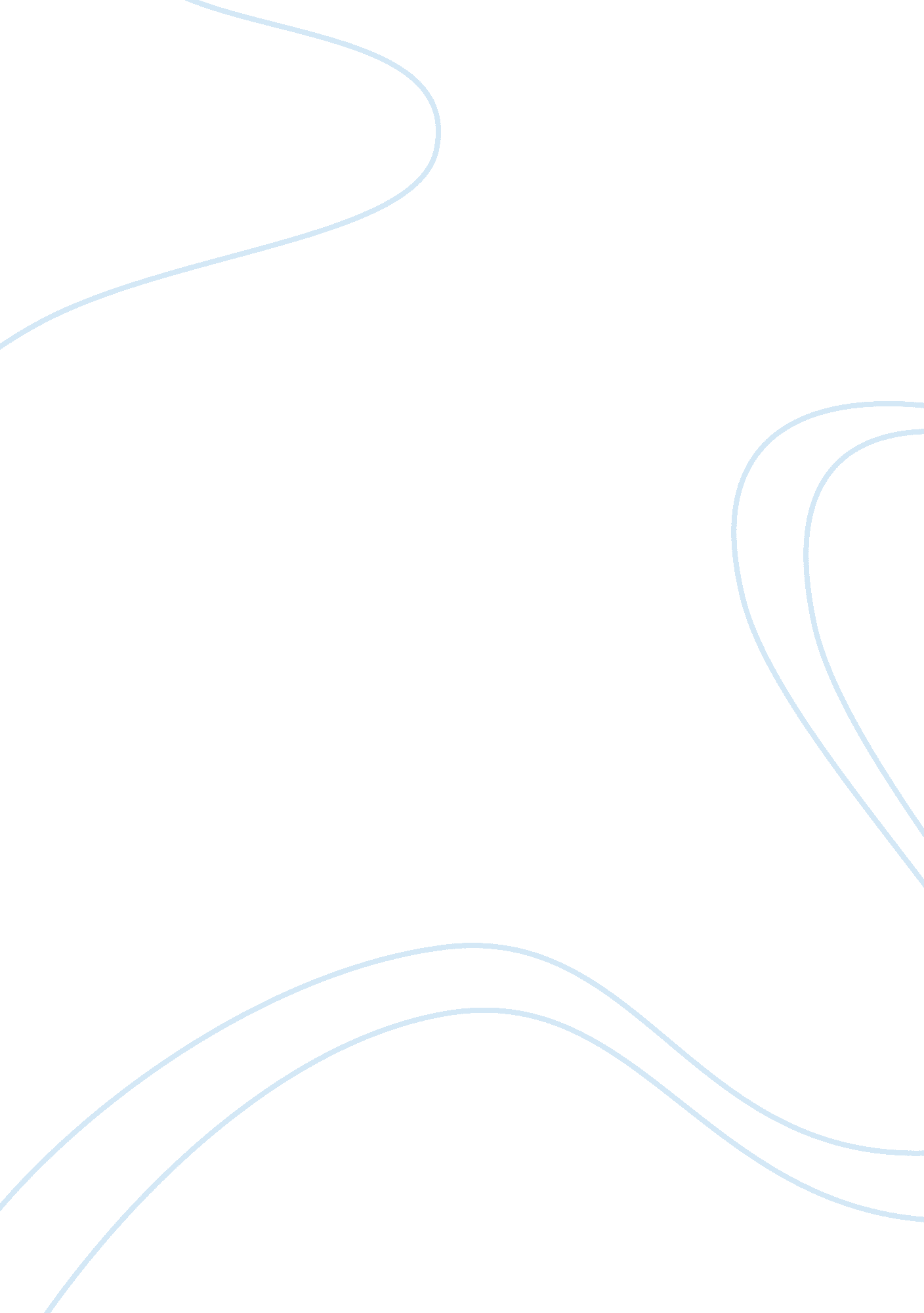 Personal statement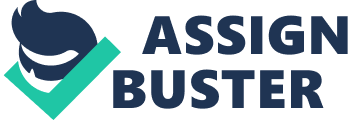 PERSONAL MENT The Dynamics of human thoughts has always been a fascination to me. Heartfelt thanks to every person I met so far and yet to meet in future for giving me a truly unique and divine experience. I call it divine because, Psychology has taught me to celebrate nature, life, every fellow being around me. This special experience helped me to discover that dealing with people and their interestingly complex thoughts turns me on than anything in this world. I realized I was deeply passionate about Psychology. 
Following my passion, I chose to study Bachelors of Psychology at the University of Cincinnati. My university gave shape to my passion. This is where I began to explore the various dimensions of psychology. After completing the course on research methods, I could realize what I’m really interested in and I decided I must definitely contribute to my passion by doing thoughtful researches. From that time, Research became my obsession. 
And now, I have over a year of research experience at the University of Cincinnati. I have worked on three main projects dealing with Self-disclosure guided by-------, Self-objectification of women with the support of Dr. Rachel Kallen, and Asthma and smoking cessation under the supervision of …….. My prime duties in the project included screening and scheduling participants, running participants through study protocols, entering and managing data relevant to the project. 
With a profound understanding of the concepts in Psychology, I could achieve a high GPA of 3. 87. Acknowledging my academic achievement, I was included on the Presidents or Deans list every quarter . I was also invited to join Sigma Alpha Pi after they witnessed my leadership skills in organizing several volunteer activities. 
I lead an activity called “ Touching Lives Short-Term International Missions Summer, 2006” at Curitiba, Brazil. My objective was to provide social interaction to children to promote emotional well-being and to assist with the distribution of provisions to impoverished community children. I offered mentorship to these children as well as distributed provisions to impoverished communities. 
In the activity carried out for Jail Ministry for Hamilton County Justice Center, I received an overwhelming response and it was a self fulfilling experience. I also had the opportunity to lead child-oriented religious services and to teach arts and crafts to illustrate concepts and promote creativity in children at Children and Youth Ministry. 
My interest in psychology also extends in the area of clinical psychology that includes gender issues, child psychology, emotions, and health psychology. Every day I get to explore new avenues in psychology which keeps me wonder at this beautiful science. Opportunity to do Ph. D in Clinical psychology would really be the ultimate and the only platform for me to experience the eternal joy of learning psychology. I believe I deserve this esteemed opportunity as I am emotionally stable, sociable, emphathetic, mature, patient , good at dealing with people compassionately and I posses the ability to lead and inspire people. I have described that I manifest all these attributes in the previous paragraphs. Special thanks for making this writing an enjoyable experience. 